LISA 5Tööleht: Sõidame kooli jalgrattaga!1. Avatud on kaardirakendus „Koolitee kaardistamine“2. Täna sõidad kooli jalgrattaga. Vali märk jalgratas   ja märgi kaardile teekond kooli.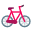 Jalgrattaga liiklemiseks on ette nähtud jalgrattatee, jalgratta- ja jalgtee ning sõiduteele märgitud jalgrattarada, samuti võib sõita õuealal, sõiduteel ning teepeenral ja ka ühissõidukirajal, kui see on lubatud.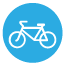 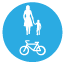 3. Vasta küsimusetele:Millist teed kasutad Sina kooli jõudmiseks? Vali õige vastus:Kasutan kooli jõudmiseks jalgrattateed b) Kasutan kooli jõudmiseks jalgratta- ja jalgteed c) Puudub jalgratta- ja jalgtee ning jalgrattatee, kasutan jalgrattaga kooli jõudmiseks…………………………………………………………………………………………………………………………………………………………………………………………Kas jalgrattateel on lubatud sõita tõukerattaga? Rulaga?………………………………………………………………………………………Kas jalgratta- ja jalgteel on lubatud sõita mopeediga?………………………………………………………………………………………Millisel pool sõidutee ääres on lubatud jalgrattaga sõita? ………………………………………………………………………………………Kas jalgrattateel ning jalgratta- ja jalgteel sõitmiseks on vaja jalgratturi juhiluba?………………………………………………………………………………………Iseseisvalt tohib sõiduteel jalgratast juhtida alates ……..-aastaselt ning alates ……kuni ……..-aastasel jalgratturil peab selleks olema jalgratturi juhiluba.